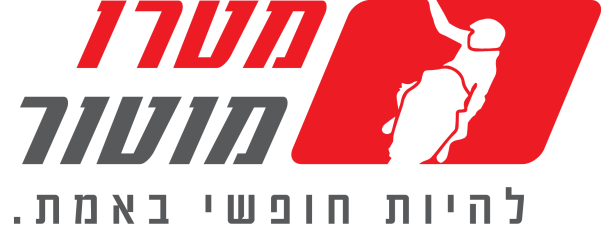 דגמי המוטוקרוס 2020 כבר בישראלדגמי 4 פעימות: YZ450F ו-YZ250Fדגמי 2 פעימות: YZ250 ו-YZ125 דגמי הילדים: YZ85 ו-YZ65 מטרו מוטור היבואן הראשון בישראל שכבר קיבל את כל דגמי 2020אספקה מהירה עד 7 ימי עסקים וכן אפשרויות מימון ותשלומים ללא ריביתמחירים מיוחדים לדגמי 2019 היוצאיםמטרו מוטור, יבואנית ימאהה בישראל, שמחה להודיע כי היא הראשונה לקבל את כל דגמי 2020 לאופנועי המוטוקרוס : דגמי ה-4 פעימות  YZ450Fו- YZ250, דגמי ה-2 פעימות: YZ250 ו-YZ125 ודגמי הילדים YZ85 ו-YZ65. החברה תציע מגוון אפשרויות מימון ותשלומים ללא ריבית ואספקה מהירה של עד 7 ימי עסקים. כמו כן, יוצעו מחירי מבצע על דגמי 2019. YZ450F: האופנוע הבכיר של ימאהה קיבל מספר שינויים בדגם 2020, מעבר לשינוי גרפיקה, ישנו שיפור משמעותי במנוע, שלדה מחודשת וקלה יותר וכן בולמים משופרים. מחיר: 46,985* ₪ מחיר מבצע דגם 2019 :41,985* ₪ YZ250F: אופנוע המוטוקרוס המעוטר והמצליח בהיסטוריה. על שלדת האלומיניום קלת המשקל בשילוב עם מזלג קדמי מעוצב מחדש לקשיחות מחוזקת ומנוע עם עקומת כוח לינארימחיר: 45,985* ₪ מחיר מבצע דגם 2019: 40,985* ₪ YZ250: האופנוע שכבר הוכיח את עצמו בכל דרך אפשרית, ממשיך למגנט אליו את דור הרוכבים שגדלו על מנועי 2 הפעימות. מחיר: 43,685* ₪ מחיר מבצע דגם 2019: 37,985* ₪ YZ125: אופנוע קל במיוחד עם 90 ק"ג המאפשר שליטה אבסולוטית באופנוע עם יכולת להעיף את הזנב אל תוך הפניה. מנוע שתי הפעימות החי מתאים לרוכבים מתחילים וותיקים כאחד.מחיר: 39,985* ₪ YZ85: אופנוע מוטוקרוס מקצועי לכל דבר המתאים לילדים בגילאי 11-15. האופנוע המתקדם בקטגוריה בעל שלדה ומנוע מהטכנולוגיה המתקדמת בעולם. המזלג ההפוך הקדמי ומכלול הסווינג ארם האחורי מעניקים ל YZ85 היגוי וניהוג קלים ובטוחים.מחיר: 26,985* ₪ YZ65: עם מפרט טכני ותכנון מוקפד בהשראת ה- YZ450F הנחשק, מציע את ה- YZ65 את נקודת הזינוק המושלמת למוטוקרוס לילדים.מחיר: 24,985* ₪ מחיר מבצע דגם 2019: 21,985* ₪ *המחירים כוללים מע"מ, אגרות והוצאות רישוי 